السيرة الذاتيه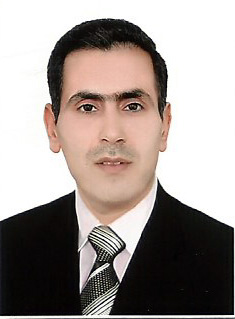 الاســــــــــــم الرباعي واللقب   :  صباح اسماعيل عبد صالح التميمي      تاريخ الميـلاد  :       يوم 16     شهر 9     سنة 1976	الحالة الزوجية :        متزوجعـــــدد الأولاد  :        1الديـــــــــــانة   :         مسلم التـخـصــص    :          تصميم اقمشةالوظيفــــــه     :        موظف – الجامعة المستنصرية – كلية التربية الاساسيةالدرجة العلمية :    مدرس مساعد عنوان العمل   :        الجامعة المستنصرية – كلية التربية الاساسيةالهاتف النقال  :       07703970206البريد إلالكتروني :    sabah.tememe@yahoo.comأولاً : المؤهلات العلمية .ثانياً : التدرج الوظيفي .ثالثاً : التدريس الجامعي .رابعاً : المقررات الدراسية التى قمت بتدريسها.    خامساً: ( الاطاريح ، الرسائل ) التي أشرف عليها:سادساً: المؤتمرات والندوات العلمية وورش العمل التي شارك فيها.سابعا : الأنشطة العلمية الاخرى . ثامنا: المشروعات البحثية فى مجال التخصص لخدمة البيئة والمجتمع أو تطوير التعليما.تاسعا: عضوية الهيئات العلمية المحلية والدولية .عاشراً: كتب الشكر ، الجوائز  و شهادات التقدير.حادى عشر :الكتب المؤلفة أو المترجمة.ثاني عشر :اللغــات  التي تجيدها.        العربية            الانكليزيةالدرجة العلميةالجامعةالكليـــة التاريخبكالوريوسالماجستيرجامعة بغدادكلية الفنون الجميلة8/11/2015الدكتوراه    دبلوم عام تالوظيفةالجهةالفترة من - الى1معاون ملاحظ فنيالجامعة المستنصرية2006-20092ملاحظ فنيالجامعة المستنصرية2009-20133مدرس مساعدالجامعة المستنصرية2015تالجهة  (المعهد / الكلية)الجامعةالفترة  من - الى1كلية التربية الاساسيةالجامعة المستنصرية2006234تالقســـمالمـــــادةالسنـــــة1التربية الاسريةخياطة متقدمة20082التربية الاسريةمكملات ملابس20083التربية الاسريةحياكة سجاد20094التربية الاسريةخياطة اولية20103التربية الاسريةمبادئ خياطة2007   4التربية الاسريةمنسوجات2010  5 التربية الاسريةقوالب عامة2012التربية الاسريةخياطة متقدمة2008  6التربية الاسريةمكملات ملابس2008  7التربية الاسريةحياكة سجاد2009  8التربية الاسريةخياطة اولية2010تاسم الأطروحة  أو  الرسالةالقســـمالسنــة1234567تالعنوان السنــة مكان أنعقادهانوع المشاركة 
( بحث / بوستر حضور)1دورة الدفاع المدني للكليات والمعاهد والمدارس العراقية الثالثة2016بغداددورة تعليمية2المشاركة الفعالة في دعم الحشد الشعبي2016بغدادورشة عمل3توظيف الرموز البغدادية في ديكورات المنازل2015بغدادندوة4التربية الاسرية المهن الفنية الواقع والمرتجى2016بغدادندوة5ازياء المراة العراقية بين الماضي والحاضر2015بغدادندوة6داخل الكليةخارج الكلية1- معرض السنوي لانجازات ومشاريع قسم التربية الاسرية من 2007 -20162- ورشة العمل الخاصة بدعم الحشد الشعبي 20163-تأسم البحثمحل النشرالسنة1234  56تكتاب الشكر أو الجائزة أو شهادة التقديرالسنةالجهةالجهة1شهادة تقديرية في تسيير قافلة دعم الحشد الشعبي2016الجامعة المستنصريةكلية التربية الاساسية2دورة الدفاع المدني 2016وزارة الداخليةمديرية الدفاع المدني3كتاب شكر من السيد رئيس الجامعة بشان الحصول على شهادة IC32012الجامعة المستنصريةرئاسة الجامعة45تأسم الكتابسنة النشر12